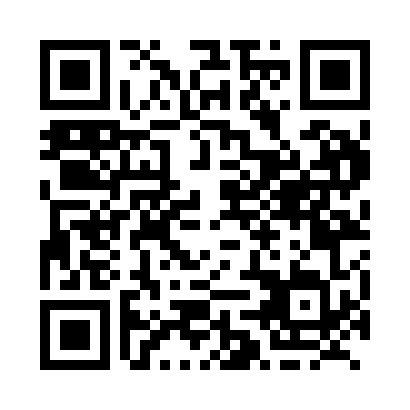 Prayer times for Rockwood, Ontario, CanadaMon 1 Jul 2024 - Wed 31 Jul 2024High Latitude Method: Angle Based RulePrayer Calculation Method: Islamic Society of North AmericaAsar Calculation Method: HanafiPrayer times provided by https://www.salahtimes.comDateDayFajrSunriseDhuhrAsrMaghribIsha1Mon3:545:431:256:449:0610:552Tue3:555:441:256:449:0510:543Wed3:565:451:256:449:0510:544Thu3:575:451:256:449:0510:535Fri3:585:461:256:449:0510:526Sat3:595:461:256:439:0410:527Sun4:005:471:266:439:0410:518Mon4:015:481:266:439:0310:509Tue4:025:491:266:439:0310:4910Wed4:035:491:266:439:0210:4811Thu4:055:501:266:439:0210:4712Fri4:065:511:266:429:0110:4613Sat4:075:521:266:429:0110:4514Sun4:085:531:276:429:0010:4415Mon4:105:541:276:418:5910:4316Tue4:115:541:276:418:5910:4217Wed4:125:551:276:418:5810:4118Thu4:145:561:276:408:5710:3919Fri4:155:571:276:408:5610:3820Sat4:175:581:276:398:5510:3721Sun4:185:591:276:398:5410:3522Mon4:206:001:276:388:5410:3423Tue4:216:011:276:388:5310:3224Wed4:236:021:276:378:5210:3125Thu4:246:031:276:378:5110:2926Fri4:266:041:276:368:5010:2827Sat4:276:051:276:368:4810:2628Sun4:296:061:276:358:4710:2529Mon4:306:071:276:348:4610:2330Tue4:326:081:276:348:4510:2131Wed4:336:091:276:338:4410:20